  Аналитический отчёт   			       о  проведении мероприятия                                     «Радуга планеты детства!»	1 июня 2019 года  в 18.00ч. в МБУ «Большебейсугский СДК» было организовано и проведено творческое мероприятие, посвящённое дню защиты детей «Радуга планеты детства!». Данное мероприятие прошло в виде концертной и развлекательной программы для жителей Большебейсугского сельского поселения. Работники культуры выступили с развлекательной программой для детей. Охват  30 человек. По ул. Матросова, в с.Большой Бейсуг, в 16.00 состоялась конкурсно-развлекательная программа для детей. Охват 35 чел. По ул.Чапаева в 17.00 состоялась конкурсно-развлекательная программа для детей. Охват 35 чел. Ответственные за мероприятия назначены работники культуры МБУ «Большебейсугский СДК».Также в с.Приречное, в филиале «Придорожный СДК», по ул.Суворова 25/3 состоялась конкурсно-развлекательная программа для детей. Охват 20 человек. Ответственная Н.В.Лазнина.с.Приречное, ул. Приречное, в филиале «Приречный СДК» состоялась развлекательная программа для детей. Охват 16 человек. Ответственная Н.В.Очкась.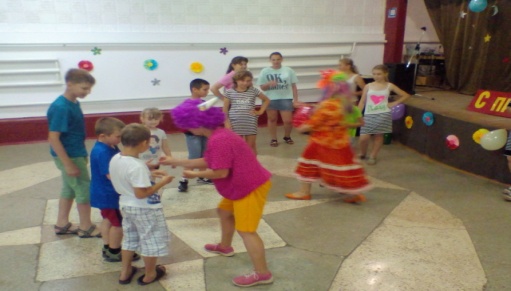 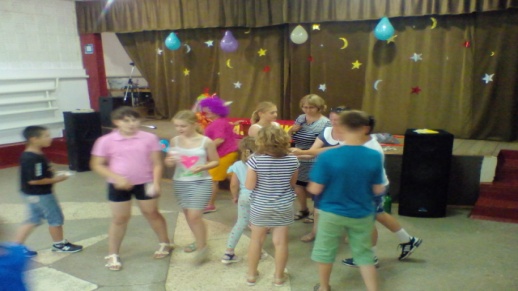 